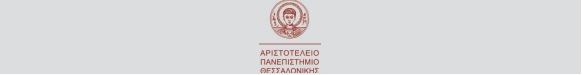 ΠροςΤο Αριστοτέλειο Πανεπιστήμιο ΘεσσαλονίκηςΤμήμα: ΚτηνιατρικήςΑΙΤΗΣΗΕΚΠΟΝΗΣΗΣ ΜΕΤΑΔΙΔΑΚΤΟΡΙΚΗΣ ΕΡΕΥΝΑΣ1.ΠΡΟΣΩΠΙΚΑ ΣΤΟΙΧΕΙΑΟνοματεπώνυμο Υποψηφίου/ας:………………………………………………………...Όνομα πατρός:…………………………………………………………………………Διεύθυνση κατοικίας:………………………………………………………………….Ταχ.Κώδικας:…………………Τηλ. επικοινωνίας:……………………………E-mail:………………………………………..Αριθμ. Αστυν. Ταυτότητας:……………………..Εκδ. Αρχή:…………………………Ημερομηνία Γέννησης:……………………….2. ΤΙΤΛΟΙ ΣΠΟΥΔΩΝΠΡΟΠΤΥΧΙΑΚΕΣ ΣΠΟΥΔΕΣΜΕΤΑΠΤΥΧΙΑΚΕΣ ΣΠΟΥΔΕΣΔΙΔΑΚΤΟΡΙΚΟ ΔΙΠΛΩΜΑ 3. ΔΙΑΚΡΙΣΕΙΣ / ΥΠΟΤΡΟΦΙΕΣ4. ΔΙΠΛΩΜΑΤΙΚΕΣ, ΠΤΥΧΙΑΚΕΣ, ΜΕΤΑΠΤΥΧΙΑΚΕΣ ΕΡΓΑΣΙΕΣ ΚΑΙ ΔΙΔΑΚΤΟΡΙΚΗ ΔΙΑΤΡΙΒΗ5. ΑΛΛΕΣ ΕΠΙΣΤΗΜΟΝΙΚΕΣ ΔΗΜΟΣΙΕΥΣΕΙΣ6. ΞΕΝΕΣ ΓΛΩΣΣΕΣ7. ΕΡΕΥΝΗΤΙΚΗ/ΕΠΑΓΓΕΛΜΑΤΙΚΗ ΔΡΑΣΤΗΡΙΟΤΗΤΑΣυνημμένα δικαιολογητικά:□ Αντίγραφο πτυχίου ή διπλώματος ΑΕΙ του εσωτερικού ή ισότιμου τίτλου σπουδών του εξωτερικού□ Αντίγραφο Μεταπτυχιακού Διπλώματος Ειδίκευσης ή Δίπλωμα Μεταπτυχιακών Σπουδών ΑΕΙ του εσωτερικού ή ισότιμου τίτλου σπουδών Ιδρυμάτων της αλλοδαπής.□ Αντίγραφο Διδακτορικού Διπλώματος από ΑΕΙ του εσωτερικού ή ισότιμου τίτλου σπουδών του εξωτερικού □ Αναλυτικό βιογραφικό σημείωμα□ Πρόταση εκπόνησης Μεταδιδακτορικής Έρευνας σύμφωνα με το υπόδειγμα που έχει καθιερώσει το Τμήμα.Ο Αιτών/ Η ΑιτούσαΥπογραφή…………………………………..   Ημερομηνία……………………ΕΚΠΑΙΔΕΥΤΙΚΟ ΙΔΡΥΜΑΤΜΗΜΑΗΜΕΡΟΜΗΝΙΑ ΑΠΟΚΤΗΣΗΣ ΠΤΥΧΙΟΥΒΑΘΜΟΣ ΠΤΥΧΙΟΥΕΚΠΑΙΔΕΥΤΙΚΟ ΙΔΡΥΜΑΤΜΗΜΑΗΜΕΡΟΜΗΝΙΑ ΑΠΟΚΤΗΣΗΣ ΜΕΤΑΠΤΥΧΙΑΚΟΥ ΤΙΤΛΟΥΒΑΘΜΟΣ ΜΕΤΑΠΤΥΧΙΑΚΟΥ ΤΙΤΛΟΥΕΚΠΑΙΔΕΥΤΙΚΟΙΔΡΥΜΑΤΜΗΜΑΗΜΕΡΟΜΗΝΙΑ ΑΠΟΚΤΗΣΗΣ ΔΙΔΑΚΤΟΡΙΚΟΥ ΔΙΠΛΩΜΑΤΟΣΤΙΤΛΟΣ ΔΙΔΑΚΤΟΡΙΚΗΣ ΔΙΑΤΡΙΒΗΣΕΙΔΟΣ ΕΡΓΑΣΙΑΣΤΙΤΛΟΣΕΠΙΒΛΕΠΩΝΒΑΘΜΟΣ ΓΛΩΣΣΑΔΙΠΛΩΜΑ ή ΕΠΙΠΕΔΟ ΓΝΩΣΗΣ